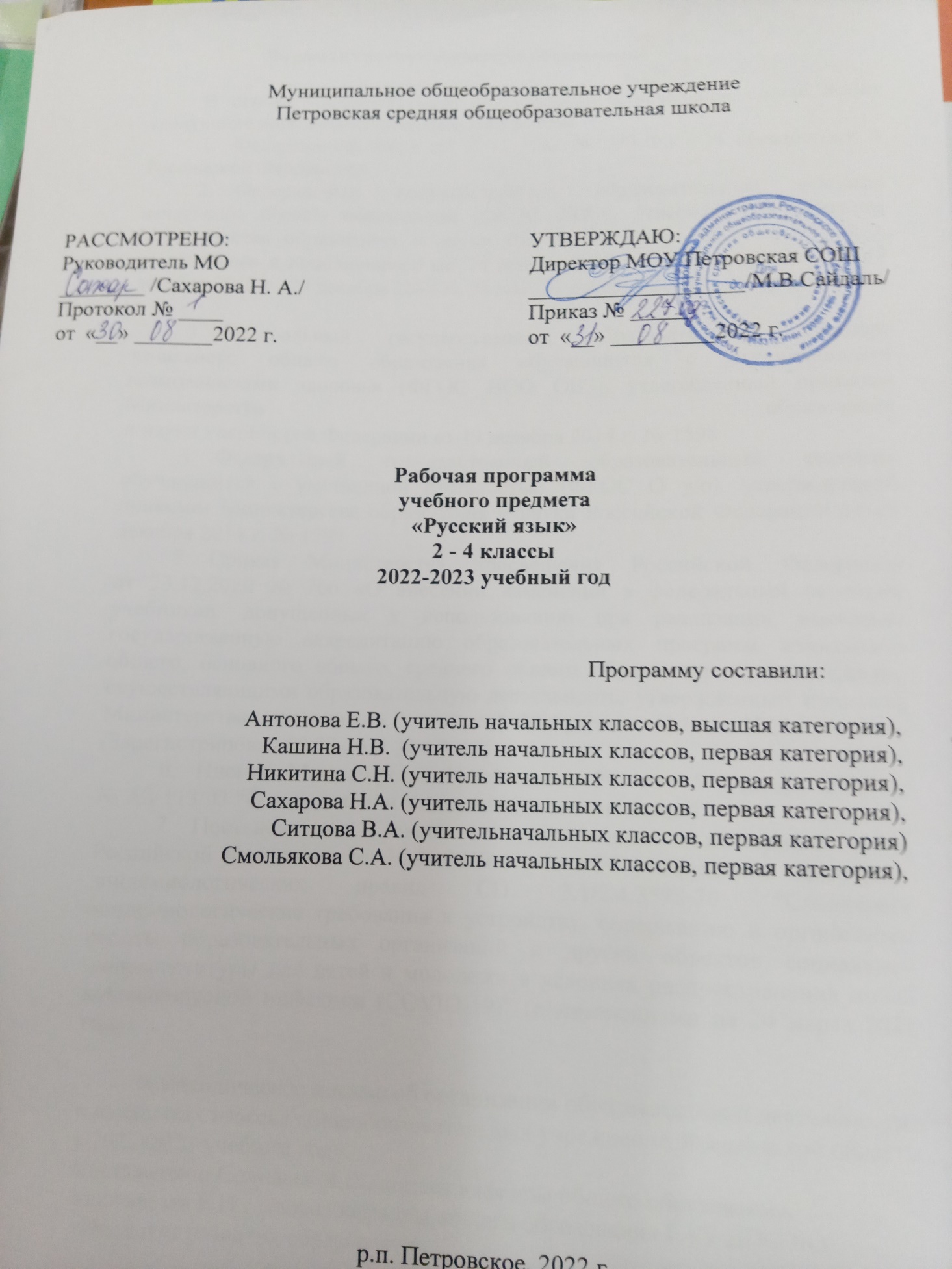 Пояснительная запискаРабочая программа по учебному предмету «Русский язык» разработана на основе следующих документовI.	Нормативно-методическое обеспечениеВ основе образовательной деятельности в начальной школе лежат следующие нормативно-правовые документы:1.	Федеральный закон от 29.12.2012 № 273-ФЗ «Об образовании в Российской Федерации»2.	 Федеральный государственный образовательный стандарт начального общего образования (ФГОС НОО), утвержденный приказом Министерства образования и науки РФ от 6 октября 2009 г. N 373, с изменениями и дополнениями от: 26 ноября 2010 г., 22 сентября 2011 г., 18 декабря 2012 г., 29 декабря 2014 г., 18 мая, 31 декабря 2015 г., 11 декабря 2020 г. (актуален для 2-4 классов)3.	Федеральный государственный образовательный стандарт начального общего образования обучающихся с ограниченными возможностями здоровья (ФГОС НОО ОВЗ), утвержденный приказом Министерства образования и науки Российской Федерации от 19 декабря 2014 г. № 15984.	Федеральный государственный образовательный стандарт обучающихся с умственной отсталостью (ФГОС О у/о), утвержденный приказом Министерства образования и науки Российской Федерации от 19 декабря 2014 г. № 15995.	Приказ Министерства просвещения Российской Федерации от 23.12.2020 № 766 «О внесении изменений в федеральный перечень учебников, допущенных к использованию при реализации имеющих государственную аккредитацию образовательных программ начального общего, основного общего, среднего общего образования организациями, осуществляющими образовательную деятельность, утвержденный приказом Министерства просвещения Российской Федерации от 20 мая 2020 г. № 254» (Зарегистрирован 02.03.2021 № 62645)6.	Письмо Министерства просвещения РФ от 15 февраля 2022 г. № АЗ-113/03 “О направлении методических рекомендаций”7.	Постановление Главного государственного санитарного врача Российской Федерации от 30.06.2020 № 16 «Об утверждении санитарно-эпидемиологических правил СП 3.1/2.4.3598-20 "Санитарно-эпидемиологические требования к устройству, содержанию и организации работы образовательных организаций и других объектов социальной инфраструктуры для детей и молодежи в условиях распространения новой коронавирусной инфекции (COVID-19)" (с изменениями на 24 марта 2021 года). 8. Основная общеобразовательная программа начального общего образования МОУ Петровской СОШИспользуемый учебно-методический комплекс:Климанова Л.Ф., Бабушкина Т.В. Русский язык. 2 класс. Учебник для общеобразовательных учреждений. В 2 ч. М.: Просвещение, 2020.Климанова Л.Ф., Бабушкина Т.В. Русский язык. 3 класс. Учебник для общеобразовательных учреждений. В 2 ч. М.: Просвещение, 2020.Климанова Л.Ф., Бабушкина Т.В. Русский язык. 4 класс. Учебник для общеобразовательных учреждений. В 2 ч. М.: Просвещение, 2020.Место предмета в учебном планеНа изучение русского языка в начальной школе выделяется всего 540 ч. В 1 классе — 132 ч (4 ч в неделю, 33 учебные недели), из них 92 ч (23 учебные недели) отводится на обучение письму в период обучения грамоте и 40 ч (10 учебных недель) — на уроки русского языка.Во 2—4 классах на уроки русского языка отводится по 136 ч (4 ч в неделю, по 34 учебные недели в каждом классе).Общая характеристика учебного предмета, курса1) Цели изучения курса «Русский язык» в начальной школе:познавательная - ознакомление учащихся с основными положениями науки о языке и формирование на этой основе знаково-символического восприятия и логического мышления учащихся;социокультурная - формирование коммуникативной компетенции учащихся: развитие устной и письменной речи, монологической и диалогической речи, а также навыков грамотного, безошибочного письма как показателя общей культуры человека.Задачи обучения:развитие речи, мышления, воображения у школьников, умения выбирать средства языка в соответствии с целями, задачами и условиями общения;освоение учащимися первоначальных знаний о лексике, фонетике, грамматике русского языка;овладение умениями читать и писать, участвовать в диалоге, составлять несложные монологические высказывания и письменные тексты-описания и тексты- повествования небольшого объема;развитие нравственных и эстетических чувств;воспитание у учеников позитивного эмоционально-ценностного отношения к русскому языку, развитие чувства сопричастности к сохранению его уникальности и чистоты, пробуждение познавательного интереса к языку, стремления совершенствовать свою речь.2) Содержание программыклассМир общенияСобеседники. Слово, предложение, текст в речевом общении. Главный помощник в общении - родной язык.Контрольная работа (далее КР). Контрольный диктант № 1 с грамматическим заданием (стартовый).Звуки и буквы. Слог. УдарениеГласные и согласные звуки. Обозначение их буквами. Звук [й] и буква й. Звук[э] и буква э. Твердые и мягкие согласные звуки. Их обозначение на письме. Шипящие согласные звуки. Буквосочетания жи-ши, ча-ща, чу-щу, чк, чн, щн. Слог. Перенос слов. Ударение. Ударный слог. Безударные гласные звуки. Их обозначение на письме. Слова с удвоенными согласными. Непроизносимые согласные. Разделительный мягкий и твердые знаки.КР. Контрольный диктант № 2 по теме «Шипящие согласные звуки. Их обозначение на письме». Контрольный диктант № 4 по теме «Звонкие и глухие согласные звуки. Их обозначение на письме». Контрольное списывание. Контрольный диктант № 5 по теме «Звуки и буквы. Слог. Ударение».Развитие речи (далее РР). Обучающее изложение (5). Написание поздравительного письма (1). Написание объявления (1).Слово и его значениеЧто рассказало слово. Имена собственные и нарицательные. Слова с несколькими значениями. Слова, похожие по звучанию и написанию, но разные по значению (омонимы). Слова, близкие по значению (синонимы). Слова, противоположные по значению (антонимы). Устойчивые сочетания слов. Тематические группы слов.КР. Контрольный диктант № 6 по теме «Слово и его значение».Проект «Создание толкового словаря названий».Состав словаКак собрать и разобрать слово. Корень - главная часть слова. Однокоренные (родственные) слова. Приставка. Употребление разделительного твердого знака. Суффикс. Окончание.КР. Контрольный диктант № 7 по теме «Состав слова».Проект «Дерево родственных слов».Части речиЧто такое части речи. Имя существительное. Глагол. Имя прилагательное. Предлог. РР. Обучающее изложение (1). Сочинение-миниатюра (1).КР. Контрольный диктант № 8 по теме «Имя существительное». Контрольный диктант № 9 по теме «Части речи».Предложение. ТекстПредложение. ТекстРР. Написание записки (1). Написание приглашения (1).КР. Контрольное списывание (1).Повторение и систематизация изученного материала во 2 классеКР. Контрольный диктант № 10 с грамматическим заданием (итоговый). РР. Обучающее изложение (1).классПовторяем - изучаем новоеРечевое общение. Речь устная и письменная. Цель речевого общения. Речевая культура. Обращение. Текст как речевое произведение. Типы текстов.Развитие речи (далее РР). Обучающее изложение (1).Контрольная работа (далее КР). Контрольный диктант № 1 с грамматическим заданием (стартовый). Контрольный диктант № 2 по разделу «Повторяем - изучаем новое» с грамматическим заданием. Контрольное списывание (1).Язык как средство общенияСредства общения. Звуки и буквы русского языка. Слог. Ударение. Предложение. Виды предложений по цели высказывания и по интонации. Главные и второстепенные члены предложения.Однородные члены предложения. Знаки препинания при однородных членах предложения. Простые и сложные предложения. Знаки препинания в сложном предложении. Словосочетание. Слово и его значение. Синонимы, антонимы, омонимы. Однозначные и многозначные слова. Фразеологизмы. Состав слова. Правописание гласных и согласных в значимых частях слова. Правописание приставок. Правописание суффиксов. Правописание гласных и согласных в корне слова. Правописание слов с буквами ь и ъ. Удвоенные согласные в корне слова. Однокоренные слова и формы слова. Слово как часть речи. Части речи и их значение. Самостоятельные части речи. Грамматические признаки частей речи.РР. Сочинение-рассуждение (1). Обучающее изложение (1).КР. Контрольный диктант № 3 по теме «Предложение» с грамматическим заданием. Контрольный диктант № 4 по теме «Правописание приставок и предлогов» с грамматическим заданием. Контрольный диктант № 5 по теме «Состав слова» с грамматическим заданием.Имя существительноеИмя существительное как часть речи. Одушевленные и неодушевленные имена существительные. Число, род и падеж имен существительных. Три склонения имен существительных. Правописание безударных падежных окончаний имен существительных в единственном и множественном числе.РР. Обучающее изложение (1). Сочинение по картине (1).КР. Контрольный диктант № 6 по теме «Имя существительное» с грамматическим заданием.Имя прилагательноеИмя прилагательное как часть речи. Роль имен прилагательных в языке. Род и число имен прилагательных. Изменение имен прилагательных по падежам. Склонение имен прилагательных. Правописание безударных окончаний имен прилагательных.РР. Сочинение-описание по рисунку (1).КР. Контрольный диктант № 7 «Имя прилагательное» с грамматическим заданием. МестоимениеРоль местоимений в речи. Личные местоимения. Изменение личных местоимений по падежам.КР. Контрольный диктант № 8 по теме «Местоимение» с грамматическим заданием. ГлаголГлагол как часть речи. Роль глаголов в языке. Изменение глаголов по временам. Неопределенная форма глаголов. Спряжение глагола. I и II спряжение глаголов. Правописание личных безударных окончаний глаголов в настоящем и будущем времени. Правописание возвратных глаголов. Правописание глаголов в прошедшем времени.РР. Обучающее изложение (1).КР, Контрольный диктант № 9 по теме «Глагол» с грамматическим заданием.Имя числительноеИмя числительное как часть речи. Простые и сложные числительные. Порядковые и количественные числительные.НаречиеНаречие как часть речи. Образование и правописание наречий.КР. Контрольный диктант № 10 по теме «Имя числительное. Наречие» с грамматическим заданием.ПовторениеЯзык и речь. Текст. Предложение и словосочетание. Лексическое значение слова. Состав слова. Части речи. Звуки и буквы.РР. Обучающее изложение (2). Контрольное изложение (1).КР. Итоговый контрольный диктант № 11 с грамматическим заданием. Комплексный анализ текста как итоговый контроль за год. Итоговый тест (1). Контрольное списывание (1).Планируемые результаты2классЛичностные результатыОбучающийся научится:понимать значимость речи для процесса общения;испытывать чувство гордости за родной язык;осознавать потребность в освоении лексического богатства родного языка;уважительно относиться к языку и его традициям;осознавать необходимость свободного владения языком для успешного общения;применять навыки культурного поведения при общении.Обучающийся получит возможность:развивать личностные качества в процессе общения (внимание к собеседнику, терпение, использование вежливых слов и т. п.);испытывать потребность в общении;осмысливать значение общения;понимать культурную значимость орфографически вернойписьменнойречи;осознавать необходимость писать грамотно;сформировать интерес к изучению истории русского языка;понимать значение орфоэпически правильно звучащей речи для успешного общения людей, для определения культурного уровня человека;стремиться к совершенствованию своей произносительной культуры;развивать потребность к постоянному обогащению своегословаря;проявлять интерес к топонимике родного края (к истории географических названий), к истории слов (в том числеи личных имён);научиться уважительному отношению к художественным произведениям, испытывать интерес к ним, воспитывать в себе внимательное отношение к использованию слова в художественной речи;создавать собственные словесные произведения по образцу;понимать изобразительные возможности гласных и согласных звуков в речи, использовать эти возможности при создании собственных речевых произведений;осознать потребность обращения к справочной лингвистической литературе (орфографическому и орфоэпическому словарям) как непременное условие общей культуры;научиться добросовестно относиться к труду и его результатам (на примере знакомства с деятельностью В. И. Даля), усвоить негативное отношение к лени;усвоить уважительное отношение к семейным ценностям;осмыслить необходимость в чувстве сопереживания близким, попавшим в трудные ситуации;сформировать навыки поведения в экстремальных ситуациях;научиться проявлять интерес и уважение к различным профессиям и их представителям;научиться относиться с уважением к обычаям других народов и стран;расширять свой кругозор путём знакомства с новыми географическими объектами, старинными городами, выдающимися людьми;сформировать интерес и любовь к живой природе;сформировать гуманное отношение к домашним животным;соблюдать правила поведения при проведении дидактических игр в классе;оценивать степень своего продвижения в освоении учебного материала;понимать необходимость постепенности в усвоении знаний (на примере повторного обращения к употреблению разделительного твёрдого знака).Метапредметные результатыОбучающийся научится:использовать знаково-символические средства для решения учебных задач;работать с моделями слова, звуковыми схемами;пользоваться наглядно-образными схемами для классификации языковых единиц;контролировать свою речь в процессе общения.Обучающийся получит возможность научиться:находить сходство и различие языковых единиц (звук и буква, гласные и согласные звуки, слово и предложение, корень и приставка, суффикс; тексты разных типов и т. д.);сравнивать языковые единицы по разным критериям;развивать логическое мышление (при восстановлении последовательности предложений в тексте, при делении текста на предложения, при прогнозировании возможного содержания и типа текста по его заглавию, по изображённой на рисунке жизненной ситуации, при распределении слов на группы);развивать абстрактное мышление при классификации слов по частям речи;классифицировать языковые единицы по различным критериям;работать с предложенными алгоритмами и самостоятельно или с помощью учителя составлять алгоритмы (например, алгоритмы проверки орфограмм);понимать значение алгоритма для осуществления своей деятельности;сотрудничать со сверстниками в процессе выполнения парной и групповой работы;работать с различными словарями и справочниками, составленными по алфавитному принципу;развивать речь (при составлении словосочетаний и предложений из заданных слов и по рисунку, при изменениислов — названий предметов по числам, при работе с прозаическими текстами и составлении собственных текстов, при изложении текста, при доказательстве верности своего решения, при объяснении выбора проверочных слов, при под- боре обобщающих слов, при составлении собственных речевых произведений по заданной теме, по жизненным впечатлениям, при подборе пословиц с заданным словом, при составлении загадок, составлении диалогов, характерных для различных коммуникативных ситуаций, и т. п.);развивать внимание (например: нахождение «третьего лишнего», работа с картинками, нахождение ещё не изученных орфограмм и т. п.);понимать значение орфоэпически грамотного произношения слов при общении;понимать важность орфографически правильного написания слов для общения, понимания письменной речи;понимать обучающую задачу дидактических игр;принимать участите в составлении учебных лингвистических словарей;применять полученные знания для решения практическихзадач.Предметные результатыРАЗВИТИЕ РЕЧИ. РЕЧЕВОЕ ОБЩЕНИЕОбучающийся научится:ориентироваться в ситуации общения, использовать правила речевого этикета (в групповых формах работы и других видах сотрудничества);различать устные и письменные формы общения;составлять рассказ о себе и своей семье по заданному алгоритму;составлять предложение на заданную тему, правильно оформлять его на письме и в устной речи;понимать важность слова для точного называния предметов и явлений, формировать представление о неисчерпаемости лексического богатства русского языка;понимать необходимость осознания значения слова и его написания;называть основные языковые единицы (звуки, буквы, слова, предложения, текст);писать изложение текста из 40—55 слов по составленному плану.Обучающийся получит возможность научиться:поддерживать диалог с собеседником при помощи реплик и вопросов, проявлять внимание, терпение к собеседнику, уважение к чужому мнению;понимать и уметь объяснить значение жестов, мимики и рисунка для передачи информации;составлять и расшифровывать «рисуночное письмо»;составлять тексты разных типов и стилей, в том числе деловой текст (записка, письмо, объявление, поздравление);иметь наглядно-образное представление о структуре языка (единицах, из которых он состоит).ГЛАВНЫЙ ПОМОЩНИК В ОБЩЕНИИ — РОДНОЙ ЯЗЫКФонетика, графика, орфографияОбучающийся научится:понимать преимущества звуко-буквенного письма;осознавать необходимость знания букв для передачи устной речи на письме; использовать знание алфавита;понимать, какова роль гласных и согласных звуков в различении слов;систематизировать знания о звуках и буквах русского языка, понимать различие между звуками и буквами;находить и объяснять расхождения в количестве звуков и букв в слове;передавать на письме мягкость и твёрдость согласных звуков (обозначать мягкость согласных звуков на письме с по- мощью мягкого знака и букв е, ё, ю, я, и; твёрдость —с помощью букв а, о, э, у, ы);разграничивать две функции букв е, ё, ю, я, и: а) обозначение мягкости согласных звуков; б) обозначение двух звуков;делить слова на слоги, определять количество слогов в слове;находить ударный слог в слове, понимать смыслоразличительную функцию ударения (на примере омографов);понимать различия между звонкими и глухими согласными звуками; понимать, почему парные звонкие и глухие согласные в конце слова являются орфограммой;понимать отличие алгоритма объяснения проверяемого на- писания букв безударных гласных звуков, парных по звон- кости-глухости согласных, непроверяемых ударением;верно писать буквосочетания жи—ши, ча—ща, чу—щу, чк,чн, щн, понимать, почему они носят традиционный характер и являются орфограммами;переносить слова по слогам в соответствии с правилами;употреблять прописную букву;правильно писать слова с удвоенными согласными;правильно писать слова с непроизносимыми согласными;уметь использовать мягкий знак в качестве разделительного и как показатель мягкости согласных звуков;употреблять при написании слов разделительные твёрдый и мягкий знаки, объяснять разницу в употреблении разделительных твёрдого и мягкого знаков.Обучающийся получит возможность научиться:различать произношение некоторых слов, характерное для литературной речи, и варианты произношения, которые встречаются в просторечии;понимать неоднозначность соотношения «звук-буква», объяснять случаи расхождения в написании и произношении при передаче звуков в слабых позициях (безударные гласные, парные звонкие-глухие согласные в конце слова);пользоваться орфографическим и орфоэпическим словарями, понимать их назначение;иметь представление о единообразном написании слова.ЛексикаОбучающийся научится:формировать ценностное отношение к слову;расширять свой лексический запас словами разных тематических групп;иметь представление о слове как двусторонней языковой единице, имеющей материальную форму (звучание или на- писание) и значение;составлять двусторонние модели слов;формировать представление о понятийном (обобщающем)значении слова;понимать различие в функциях имён собственных и нарицательных.Обучающийся получит возможность:научиться понимать назначение толкового словаря, уметь с ним работать;научиться понимать принцип возникновения нескольких значений у одного слова, объяснять значение многозначного слова в конкретном случае;углубить знания об омонимах, различать омонимы и многозначные слова;углубить знания о синонимах, понимать возможные различия слов- синонимов (по сфере употребления, по стилистической и эмоциональноэкспрессивной окрашенности);научиться выбирать синонимы в зависимости от ситуацииобщения;расширить знания об антонимах, подбирать антонимы к словам разных частей речи;понимать выразительные возможности фразеологическихоборотов, объяснять значение устойчивых оборотов.Состав слова (морфемика) Обучающийся научится:называть части слова;выделять корень в родственных словах с опорой на смысловую связь однокоренных слов и на общность написания корней;разграничивать однокоренные слова и слова с омонимичными корнями;выделять приставку в слове, определять значение, которое приставки привносят в слово;различать предлоги и приставки;находить суффикс в слове, определять значение, которое придаёт слову суффикс, и его роль в образовании новых слов;правильно употреблять окончание в устной и письменнойречи (простейшие случаи ударного окончания);объяснять роль окончания для связи слов в предложении ив словосочетании.Обучающийся получит возможность научиться:формировать представление о слове как объединении морфем, стоящих в определённом порядке и имеющих определённое значение;понимать принцип единообразного написания морфем;составлять слова с предложенными морфемами.МорфологияОбучающийся научится:определять части речи по обобщённому значению предметности, действия, признака и по вопросам;понимать роль использования слов каждой части речи в произведениях словесного творчества.Обучающийся получит возможность:научиться понимать грамматическую общность слов, относящихся к определённым частям речи;получить образное представление о языке как о чётко организованной структуре.ИМЯ СУЩЕСТВИТЕЛЬНОЕОбучающийся научится:находить имена существительные в предложении по вопросу и общемузначению предметности;определять различия между одушевлёнными и неодушевлёнными, собственными и нарицательными существительными;осознанно употреблять заглавную букву при написании имён собственных, обобщать все известные способы употребления заглавной буквы;определять число имён существительных.Обучающийся получит возможность научиться:верно употреблять существительные, имеющие вариативные формы окончаний (в родительном падеже множественного числа).ГЛАГОЛОбучающийся научится:находить глаголы в предложении по вопросу и общему значению действия;определять число глаголов.Обучающийся получит возможность научиться:ставить вопросы к глаголам в форме настоящего, прошедшего и будущего времени;на практическом уровне изменять глаголы по временам.ИМЯ ПРИЛАГАТЕЛЬНОЕОбучающийся научится:находить в предложении имена прилагательные по их основному грамматическому значению и по вопросу;определять связь имени прилагательного с именем существительным в числе;классифицировать имена прилагательные на основе различия в их значении.Обучающийся получит возможность научиться:редактировать тексты, дополняя их именами прилагательными;образовывать имена прилагательные от других частей речи.СИНТАКСИСПредложениеОбучающийся научится:выделять предложение из связного текста, правильно оформлять его на письме;определять тип предложения по цели высказывания и поинтонации. Обучающийся получит возможность научиться:определять отношения между словами в предложении наоснове вопроса от слова к слову;составлять предложения разных типов.ТекстОбучающийся научится:озаглавливать текст;определять тему и главную мысль текста.Обучающийся получит возможность научиться:практически различать текст-описание, текст-повествование, текст- рассуждение;составлять план текста на основе памяток, образцов; составлять текст заданного типа, в том числе деловые тексты (записка, объявление, поздравительное письмо).классЛичностные результатыОбучающийся научится:испытывать чувство гордости за свою Родину, российский народ и историю России при работе с текстами об истории и культуре нашей страны, древних и современных городах, известных людях;осознавать свою этническую и национальную принадлежность; относиться с уважением к представителям других народов; уважительно относиться к иному мнению;понимать практическую значимость получаемых знаний по русскому языку;соблюдать правила поведения на уроке и в классе;развивать навыки сотрудничества с одноклассниками и совзрослыми; конструктивно разрешать проблемные ситуации;оценивать свои успехи в освоении языка.Обучающийся получит возможность:сформировать целостный социально ориентированный взгляд на мир в его органичном единстве и разнообразии природы, народов, культур и религий; воспринимать окружающий мир как единый «мир общения»;эффективно общаться с окружающим миром (людьми, природой, культурой) для успешной адаптации в коллективе и обществе;сформировать и использовать свои коммуникативные и литературнотворческие способности;осваивать духовно-нравственные ценности при работе с текстами о мире, обществе, нравственных проблемах;стремиться совершенствовать свою речь и общую культуру;сформировать эстетические чувства при работе с поэтическими и прозаическими произведениями.Метапредметные результатыОбучающийся научится:ориентироваться в пространстве учебника с помощью знаков навигации; понимать цели и задачи учебной деятельности;находить ответы на проблемные вопросы;пользоваться различными алгоритмами, предлагаемыми вучебнике (рубрики «Шаги к умению», «Узелки на память»);самостоятельно оценивать свои достижения или промахи;пользоваться знаково-символическими средствами в учебных целях (схема речевого общения, рисунок — схема состава слова, рисунок — схема частей речи);пользоваться справочной литературой (словарями);развивать логическое мышление при сравнении различных языковых единиц (слово, словосочетание, предложение; корневые и аффиксальные морфемы; главные и второстепенные члены предложения и др.) и при классификации языковых единиц по различным критериям;развивать речь при анализе художественных и научных текстов и при составлении собственных текстов различных видов.Обучающийся получит возможность научиться:делать самостоятельные выводы;находить выход из проблемных ситуаций;определять цель и дидактическую значимость предлагаемых учебных заданий;выступать в разных ролевых функциях (учитель — ученик), предусмотренных заданиями.Предметные результатыРАЗВИТИЕ РЕЧИ. РЕЧЕВОЕ ОБЩЕНИЕОбучающийся научится:понимать, что язык является главным средством общения людей, помогающим выразить мысли и чувства;относиться к русскому языку как к великой ценности и культурному достоянию народа;анализировать речевую модель общения: речь партнёра (собеседника) по общению, цель и тему общения, его результат;понимать речевые задачи общения: что-то сообщить (проинформировать, известить), одобрить (поддержать, похвалить, согласиться, подтвердить), возразить (оспорить, покритиковать, убедить), объяснить (уточнить, побудить, доказать,посоветовать, воодушевить);выбирать языковые средства в зависимости от ситуации общения;контролировать и корректировать своё высказывание в зависимости от ситуации общения;правильно использовать в общении вспомогательные средства: мимику, жесты, выразительные движения, интонацию, логические ударения, паузы в соответствии с культурными нормами;различать диалогическую и монологическую речь;составлять диалоги, основанные на известных правилахпродуктивного общения;составлять устные тексты различных типов: повествование,описание, рассуждение;пересказывать текст с помощью опорных слов, с ориентировкой на главную мысль высказывания;писать изложения по составленному плану;составлять рассказы по серии картинок, на предложеннуютему, по личным впечатлениям.Обучающийся получит возможность научиться:совершенствовать свою устную речь на фонетическом, лексическом и синтаксическом уровнях;говорить выразительно, понятно, логично, чётко формулируя мысль в словесной форме; говорить связно в нормальном темпе, соблюдая необходимые нормы орфоэпии;• делать полный и краткий пересказ текста;• устранять в текстах шаблонные фразы и выражения, передавать своё отношение к высказанному;• исключать из речи слова со значением неодобрения («кривляка», «худосочный», «здоровенный» и др.);• совершенствовать культуру речевого общения: соблюдать нормы речевого этикета, уметь выразить просьбу, пожелание, благодарность, извинение; уметь поздравить или пригласить друзей, вести разговор по телефону, правильно обратиться к собеседнику;• соблюдать культуру письменного общения: писать буквы, предложения в соответствии с правилами русской графики и орфографии, соблюдать аккуратность в ведении записей, чёткость и аккуратность выполнения письменных работ.ГЛАВНЫЙ ПОМОЩНИК В ОБЩЕНИИ — РОДНОЙ ЯЗЫКФонетика, графика, орфографияОбучающийся научится:• проводить звуко-буквенный анализ слов;• определять ударение в словах;• делить слова на слоги и на части для переноса;находить в тексте слова с девятью изученными ранее основными орфограммами (употребление прописной буквы, безударные гласные, звонкие и глухие согласные звуки в корнях слов, буквосочетания жи— ши, ча—ща, чу—щу, чк, чн, щн; непроверяемые написания; разделительные мягкий и твёрдый знаки, непроизносимые согласные звуки, удвоенные согласные в корне, перенос слов), применять нужный алгоритм для написания этих орфограмм;верно употреблять мягкий знак на конце имён существительных после шипящих с учётом рода имён существительных;правильно писать не с глаголами;использовать нужный алгоритм проверки всех изученных орфограмм;писать под диктовку тексты (55—65 слов), включающие слова с изученными орфограммами.Обучающийся получит возможность научиться:верно произносить слова с «проблемным» ударением, с особенностями произношения, определяемыми по орфоэпическому словарю;формировать представление о единообразии написания слова, морфем; писать мягкий знак на конце глаголов неопределённой формы после буквы ч.Лексика Обучающийся научится:различать лексическое значение и звуко-буквенную формуслова;сравнивать слова по значению и по форме (синонимы, антонимы, омонимы);распознавать в тексте синонимы и антонимы;• находить необходимую информацию о значении слова влингвистических словарях;• сопоставлять значения слов на основе их двусторонних моделей;• объяснять прямое и переносное значение слова, пониматьпричины появления многозначности.Обучающийся получит возможность научиться:• понимать различие основной функции имён и личных местоимений;• объяснять устройство и назначение толкового словаря, словаря синонимов и антонимов;• различать мотивированные и немотивированные названия.Состав слова (морфемика) Обучающийся научится:• разбирать слова по составу, выделяя в них приставку, корень, суффикс, окончание;• выделять в слове основу и окончание;• составлять с помощью условных обозначений схему составаслова;• различать однокоренные слова и разные формы одного слова;• объяснять значение, которое привносят в слово приставкаи суффикс;• образовывать новые слова с предложенными приставкамии суффиксами;• правильно писать приставки, формировать представлениео единообразии их написания;• понимать роль окончания для связи слов в предложениии словосочетании.• Обучающийся получит возможность научиться:• находить в корнях слов исторические фонетические чередования согласных звуков (река — реченька, снег — снежок, бег — бежать);образовывать сложные слова на базе предложенных сочетаний слов, разбирать сложные слова по составу.МорфологияОбучающийся научится:определять части речи (имя существительное, имя прилагательное, глагол) по обобщённому значению предметности, действия, признака и по вопросам;правильно употреблять слова разных частей речи в собственных высказываниях.Имя существительноеОбучающийся научится:различать одушевлённые и неодушевлённые, собственные и нарицательные имена существительные;определять число имён существительных;определять род имён существительных, согласовывать с нимислова других частей речи;определять падеж имени существительного по предложенномуалгоритму;• изменять имена существительные по падежам.Обучающийся получит возможность научиться:• верно употреблять в речи имена существительные с «проблемным» определением рода;• сопоставлять написание имён существительных женского и мужского рода с шипящими согласными на конце;• образовывать формы множественного числа имён существительных при наличии вариантных окончаний;• разбирать имя существительное как часть речи (начальная форма, собственное или нарицательное, одушевлённое или неодушевлённое, род, число, падеж).МЕСТОИМЕНИЕОбучающийся научится:сравнивать по значению и по функции имена существительные и личные местоимения;употреблять личные местоимения в речи.Обучающийся получит возможность научиться:устранять повторы слов в предложении, используя личныеместоимения.ГЛАГОЛОбучающийся научится:распознавать глаголы в тексте на основе их значения играмматических признаков;определять времена глаголов;образовывать глагольные формы настоящего, прошедшегои будущего времени;определять число глаголов;верно писать частицу не с глаголами;писать мягкий знак в глаголах неопределённой формы.Обучающийся получит возможность научиться:обоснованно применять нужные формы глаголов в собственных устных высказываниях и в письменной речи.ИМЯ ПРИЛАГАТЕЛЬНОЕОбучающийся научится:находить имена прилагательные в тексте на основе их значения и грамматических признаков;определять связь имени прилагательного с именем существительным;верно писать безударные окончания имён прилагательных,используя предложенный алгоритм.Обучающийся получит возможность научиться:делать разбор имени прилагательного как части речи: определять род, число и падеж имени прилагательного;объяснять роль имён прилагательных в речи;использовать имена прилагательные в собственных речевыхпроизведениях.СИНТАКСИССловосочетаниеОбучающийся научится:объяснять различия слова, предложения и словосочетания на основе их главной функции — быть средством номинации или средством выражения законченной мысли;составлять словосочетания по заданным моделям;находить словосочетания в предложении.ПредложениеОбучающийся научится:определять тип предложения по цели высказывания и поинтонации;находить главные члены предложения — подлежащее и сказуемое;находить второстепенные члены предложения (без их разграничения);устанавливать связь между членами предложения по вопросам;находить в предложении однородные члены.Обучающийся получит возможность научиться:верно ставить знаки препинания при однородных членахпредложения.ТекстОбучающийся научится:отличать текст от простого набора предложений;устанавливать связь между предложениями в тексте;определять тему и основную мысль текста;озаглавливать текст;выделять в тексте вступление, основную часть и заключение;составлять план текста;распознавать типы текстов (описание, повествование, рас-суждение).Обучающийся получит возможность научиться:различать художественные и научные тексты;составлять тексты разных типов.классЛичностные результатыОбучающийся научится:уважительно, с гордостью относиться к своей стране, её людям, родному языку;проявлять интерес к изучению родного языка;стремиться применять полученные знания в практике речевого общения;осознавать язык как главное средство речевого общения, не забывая о вспомогательных средствах общения (мимика, жесты, выразительные движения, интонация);осваивать духовно-нравственные ценности, заложенные в языке и выражаемые с помощью языка;понимать зависимость культурного уровня человека от степени его владения языком;доброжелательно относиться к собеседникам;уважать чужое мнение;осознавать потребность в использовании справочной литературы;понимать эстетическую ценность произведений мастеров слова;стремиться к созданию собственных речевых произведений, вызывающих чувство прекрасного — точных по содержаниюи информативно ёмких;стремиться к совершенствованию своих знаний в областиродного языка.Метапредметные результатыОбучающийся научится:систематизировать и обобщать полученные знания;оценивать свои успехи в учебной деятельности;контролировать и корректировать свои действия;ставить и осмысливать цель, определять способы её достижения и последовательность своих действий;анализировать результаты, сравнивать их с поставленнойцелью;работать в паре, в группе, соблюдая определённые правиласовместной работы;работать со знаково-символической формой представленияучебного материала;работать со справочной лингвистической литературой;понимать значение правильно организованного общениядля достижения поставленных целей.Предметные результатыРАЗВИТИЕ РЕЧИ. РЕЧЕВОЕ ОБЩЕНИЕОбучающийся научится:использовать родной язык в соответствии с целями речевого общения, отбирать соответствующие слова и выражения;определять цели, тему, способы и результаты общения;контролировать и корректировать своё высказывание в зависимости от речевой ситуации;расширять своё представление о речевом общении: ролевые отношения (кто и кому говорит), содержание речи и её словесное оформление (что и как говорится), цель и мотивы общения (зачем и почему говорится);составлять диалоги с использованием обращений и средств речевого этикета;использовать формулы речевого этикета, используемые вустной и письменной речи, в различных сферах общения(в школе, дома, в клубе, театре и т. д.);составлять тексты определённого типа (описание, повествование, рассуждение) с учётом цели общения;писать изложения и сочинения повествовательного характера с использованием в них элементов рассуждения и описания;списывать текст аккуратно и без ошибок; писать под диктовку тексты (75— 80 слов) с изученными орфограммами (без- ударные падежные окончания существительных, безударныеличные окончания глаголов).Обучающийся получит возможность научиться:определять недостатки устного речевого общения (несвязность, многословие, логическая незавершённость, шаблонность и однообразие речи и др.);развивать диалогическую и связную монологическую речь.ЯЗЫК КАК СРЕДСТВО ОБЩЕНИЯФонетика, графика, орфография, лексикаОбучающийся научится:объяснять смысл и значение родного языка в жизни человека;понимать роль письменности в истории человечества;систематизировать знания об основных языковых единицах(звуки, буквы, слова);делать звуко-буквенный анализ слов;находить в словах орфограммы и определять алгоритм ихпроверки;находить в тексте и использовать в собственных речевыхпроизведениях синонимы, антонимы, многозначные слова;объяснять специфику устройства слова с помощью его модели;пользоваться лингвистическими словарями (толковым, орфографическим, орфоэпическим, синонимов и антонимов).Состав слова (морфемика) Обучающийся научится:разбирать слова (в том числе и сложные) по составу, выделяя корень, приставку, суффикс и окончание;объяснять написание частей слова.МорфологияОбучающийся научится:различать части речи: имя существительное, имя прилагательное, глагол, местоимение, предлог; выделять их признаки (грамматически);доказывать принадлежность слова к определённой части речи.ИМЯ СУЩЕСТВИТЕЛЬНОЕОбучающийся научится:определять 1, 2 и 3-е склонение имён существительных;верно писать падежные окончания имён существительных,применяя алгоритм (кроме существительных на -ия, -ие, -ий);разбирать имя существительное как часть речи, т. е. определять его начальную форму, род, склонение, падеж и число.Обучающийся получит возможность научиться:употреблять в речи несклоняемые имена существительные,верно определяя их род.ИМЯ ПРИЛАГАТЕЛЬНОЕОбучающийся научится:выделять в предложении сочетание имени существительного с именем прилагательным;верно писать безударные окончания имён прилагательных,используя алгоритм;разбирать имя прилагательное как часть речи, указывая егоначальную форму, род, падеж и число.МЕСТОИМЕНИЕОбучающийся научится:определять лицо, число и падеж личных местоимений;правильно образовывать падежные формы личных местоимений;правильно писать местоимения с предлогами;употреблять местоимения в собственной речи.ГЛАГОЛОбучающийся научится:определять I и II спряжения глагола, применяя алгоритм;грамотно писать безударные личные окончания глаголов;определять время и число глагола, его род в прошедшемвремени и лицо в настоящем и будущем времени;изменять глаголы по лицам и числам в настоящем и будущем времени;верно ставить глагол в начальную форму;обосновывать написание -тся и -ться в глаголах;писать мягкий знак после шипящих в глаголах 2-го лица единственногочисла;верно писать окончания -о, -а в глаголах среднего и женского рода в прошедшем времени;разбирать глагол как часть речи, указывая начальную (неопределённую) форму, спряжение, время и лицо в настоящем и род в прошедшем времени.ИМЯ ЧИСЛИТЕЛЬНОЕОбучающийся получит возможность научиться:объяснять различия функций количественных и порядковыхчислительных;употреблять числительные в речи.НАРЕЧИЕОбучающийся получит возможность научиться:определять грамматические особенности наречий;находить наречия в предложении;распространять предложения наречиями.СЛУЖЕБНЫЕ ЧАСТИ РЕЧИОбучающийся научится:объяснять различие предлогов, союзов и частиц (элементарные примеры);без ошибок писать их с другими частями речи.СИНТАКСИССловосочетаниеОбучающийся научится:выделять словосочетание в предложении;определять связь слов в словосочетании, выделять главноеи зависимое слово в словосочетании.Обучающийся получит возможность научиться:составлять словосочетания разных типов;распространять предложение словосочетаниями.ПредложениеОбучающийся научится:проводить разбор предложения, выделять главные и второстепенные члены предложения;находить однородные члены предложения, ставить знакипрепинания;сравнивать простые и сложные предложения;ставить знаки препинания в элементарных сложных предложениях.Обучающийся получит возможность научиться:находить в предложении обращение, ставить знаки препинания при обращении.ТекстОбучающийся научится:распознавать виды текста: повествование, рассуждение,описание;определять принадлежность текста к художественной, научной или деловой речи;озаглавливать текст с опорой на его тему или основнуюмысль;составлять план текста, делить текст на части;составлять собственные тексты разных типов.Формирование ИКТ-компетентности обучающихся
(метапредметные результаты)В результате изучения всех без исключения предметов на уровне начального общего образования начинается формирование навыков, необходимых для жизни и работы в современном высокотехнологичном обществе. Обучающиеся приобретут опыт работы с информационными объектами, в которых объединяются текст, нагляднографические изображения, цифровые данные, неподвижные и движущиеся изображения, звук, ссылки и базы данных и которые могут передаваться как устно, так и с помощью телекоммуникационных технологий или размещаться в Интернете.Обучающиеся познакомятся с различными средствами информационнокоммуникационных технологий (ИКТ), освоят общие безопасные и эргономичные принципы работы с ними; осознают возможности различных средств ИКТ для использования в обучении, развития собственной познавательной деятельности и общей культуры.Они приобретут первичные навыки обработки и поиска информации при помощи средств ИКТ: научатся вводить различные виды информации в компьютер: текст, звук, изображение, цифровые данные; создавать, редактировать, сохранять и передавать медиасообщения.Выпускники научатся оценивать потребность в дополнительной информации для решения учебных задач и самостоятельной познавательной деятельности; определять возможные источники ее получения; критически относиться к информации и к выбору источника информации.Они научатся планировать, проектировать и моделировать процессы в простых учебных и практических ситуациях.В результате использования средств и инструментов ИКТ и ИКТ-ресурсов для решения разнообразных учебно-познавательных и учебно-практических задач, охватывающих содержание всех изучаемых предметов, у обучающихся будут формироваться и развиваться необходимые универсальные учебные действия и специальные учебные умения, что заложит основу успешной учебной деятельности в средней и старшей школе.Знакомство со средствами ИКТ, гигиена работы с компьютеромВыпускник научится:использовать безопасные для органов зрения, нервной системы, опорно-двигательного аппарата эргономичные приёмы работы с компьютером и другими средствами ИКТ; выполнять компенсирующие физические упражнения (мини-зарядку);организовывать систему папок для хранения собственной информации в компьютере.Технология ввода информации в компьютер: ввод текста, запись звука, изображения, цифровых данныхВыпускник научится:вводить информацию в компьютер с использованием различных технических средств (фото- и видеокамеры, микрофона и т. д.), сохранять полученную информациюнабирать небольшие тексты на родном языке; набирать короткие тексты на иностранном языке, использовать компьютерный перевод отдельных слов;рисовать (создавать простые изображения) на графическом планшете;сканировать рисунки и тексты.Выпускник получит возможность научиться использовать программу распознавания сканированного текста на русском языке.Обработка и поиск информацииВыпускник научится:подбирать подходящий по содержанию и техническому качеству результат видеозаписи и фотографирования, использовать сменные носители (флэш-карты);описывать по определенному алгоритму объект или процесс наблюдения, записывать аудиовизуальную и числовую информацию о нем, используя инструменты ИКТ;собирать числовые данные в естественно-научных наблюдениях и экспериментах, используя цифровые датчики, камеру, микрофон и другие средства ИКТ, а также в ходе опроса людей;редактировать тексты, последовательности изображений, слайды в соответствии с коммуникативной или учебной задачей, включая редактирование текста, цепочек изображений, видео- и аудиозаписей, фотоизображений;пользоваться основными функциями стандартного текстового редактора, использовать полуавтоматический орфографический контроль; использовать, добавлять и удалять ссылки в сообщениях разного вида; следовать основным правилам оформления текста;искать информацию в соответствующих возрасту цифровых словарях и справочниках, базах данных, контролируемом Интернете, системе поиска внутри компьютера; составлять список используемых информационных источников (в том числе с использованием ссылок);заполнять учебные базы данных.Выпускник получит возможность научиться грамотно формулировать запросы при поиске в сети Интернет и базах данных, оценивать, интерпретировать и сохранять найденную информацию; критически относиться к информации и к выбору источника информации.Создание, представление и передача сообщенийВыпускник научится:создавать текстовые сообщения с использованием средств ИКТ, редактировать, оформлять и сохранять их;создавать простые сообщения в виде аудио- и видеофрагментов или последовательности слайдов с использованием иллюстраций, видеоизображения, звука, текста;готовить и проводить презентацию перед небольшой аудиторией: создавать план презентации, выбирать аудиовизуальную поддержку, писать пояснения и тезисы для презентации;создавать простые схемы, диаграммы, планы и пр.;создавать простые изображения, пользуясь графическими возможностями компьютера; составлять новое изображение из готовых фрагментов (аппликация);размещать сообщение в информационной образовательной среде образовательной организации;пользоваться основными средствами телекоммуникации; участвовать в коллективной коммуникативной деятельности в информационной образовательной среде, фиксировать ход и результаты общения на экране и в файлах.Выпускник получит возможность научиться:представлять данные;- создавать музыкальные произведения с использованием компьютера и музыкальной клавиатуры, в том числе из готовых музыкальных фрагментов и «музыкальных петель».Планирование деятельности, управление и организацияВыпускник научится:- создавать движущиеся модели и управлять ими в компьютерно управляемых средах (создание простейших роботов);определять последовательность выполнения действий, составлять инструкции(простые алгоритмы) в несколько действий, строить программы для компьютерного исполнителя с использованием конструкций	последовательноговыполнения и повторения;планировать несложные исследования объектов и процессов внешнего мира.Выпускник получит возможность научиться:проектировать несложные объекты и процессы реального мира, своей собственной деятельности и деятельности группы, включая навыки роботехнического проектирования- моделировать объекты и процессы реального мира.Тематическое планированиекласс (обучение письму)1 класс (русский язык)2 класс3 класс4 классМАТЕРИАЛЬНО-ТЕХНИЧЕСКОЕ ОБЕСПЕЧЕНИЕ КУРСАРеализация обозначенной цели курса ставит перед учителем задачи, решения которых можно добиться при соответствующем материально-техническом обеспечении. Для изучения курса «Русский язык» должны быть в наличии следующие объекты и средства материально-технического обеспечения:Дополнительная литература для учителя и обучающихсяМетоДические пособия Для учителяЛ. Ф. Климанова, С. Г. Макеева. Уроки русского языка. 1 класс.Л. Ф. Климанова, Т. В. Бабушкина. Уроки русского языка. 2 класс.Л. Ф. Климанова, Т. В. Бабушкина. Уроки русского языка. 3 класс.Л. Ф. Климанова, Т. В. Бабушкина. Уроки русского языка. 4 класс.Экранно-звуковые пособияCD. Русский язык. 1 класс. Электронное приложение к учебнику Л. Ф. Климановой, С. Г. Макеевой, Т.В. БабушкинойCD. Русский язык. 2 класс. Электронное приложение к учебнику Л. Ф. Климановой, Т. В. Бабушкиной.CD. Русский язык. 3 класс. Электронное приложение к учебнику Л. Ф. Климановой, Т. В. Бабушкиной.CD. Русский язык. 4 класс. Электронное приложение к учебнику Л. Ф. Климановой, Т. В. Бабушкиной.Ин тернет-ресурсы:1.Обязательный минимум содержания начального общего образования.- Режим доступа: http://www.edu.ru/info/goscom/dokum/doc98/1235- 1.html2.Вся орфография и пунктуация в таблицах, толковый словарь Даля. - Режим доступа: http://9151394.ru/?r=lib&p=rusyazТемы проектов по русскому языкуклассПроект №1 «Мое имя» (Тема «Имя собственное»)класс«Создание толкового словаря названий» (Раздел «Слово и его значение»)«Дерево родственных слов» (Раздел «Состав слова»)классПроект №1 «Рассказ о слове» (Тема раздела «Язык - главный помощник в общении»)классПроект №1 «Удивительный глагол»Проект №2 « Рассказ о слове»Темы творческих работ2 класс3 класс4 классКонтрольно-измерительные материалы1 классhttps://infourok.ru/kontrolnie-diktanti-umk-perspektiva-2633379.htmlклассhttps://multiurok.ru/files/kontrolno-izmeritelnye-materialy-po-russkomu-ia-29.htmlклассhttps://infourok.ru/kimi-po-russkomu-yaziku-klass-umk-perspektiva-3396661.htmlклассКИМы по программе &quot;nepcnekTuea&quot; 4 класс | Материал (4 класс): |Образовательная социальная сеть (nsportal.ru)Нормы оценок записаны в «Приложении о контроле и оценивании образовательных достижений обучающихся в МОУ Петровской СОШ». Приказ № 2670. д. от 28.08.2019 г.Лист регистрации изменений к рабочей программе(название программы)Учителя	(Ф.И. О. учителя)№ п/ пТема раздел аКол ичес тво часо вИнструментарий1Добук варны й период24https://infourok.ru/prezentaciya-k-uroku-pisma-pravilnaya-posadka-pri-1Добук варны й период24pisme-klass-2079386.htmlhttps://infourok.ru/prezentaciya-na-temu-bolshie-i-malenkie-sravni-klass-1Добук варны й период241690765.htmlhttps://урок.рф/library/prezentatciya k uroku pisma v 1 klasse pismo1Добук варны й период24oval 175121.htmlhttps://urok.1sept.ru/articles/675558https://www.uchmet.ru/library/material/156518/https://urok.1sept.ru/articles/653818https://proshkolu.ru/user/tatka371974/file/5490188/1Добук варны й период24https://infourok.ru/tehnologicheskaya-karta-uroka-russkogo-yazika-1Добук варны й период24raspishi-posudu-nalichniki-elementi-pechatnih-bukv-ch-sh-854476.html1Добук варны й период24https://infourok.ru/konspekt-uroka-po-pismu-v-sportivnom-zale-klass-1Добук варны й период242854418.html2Буквар ныйпериод58https://nsportal.ru/sites/default/files/2011/12/19/prezentaciya_k_uroku_pis2Буквар ныйпериод58ma bukva a moya.ppt2Буквар ныйпериод58https://infourok.ru/prezentaciya-k-uroku-obucheniya-gramote-bukvi-oo-2Буквар ныйпериод58klass-umk-perspektiva-3 366445.htmlhttps://infourok.ru/prezentaciya-k-uroku-obucheniya-gramote-bukvi-uu-klass-3366467.htmlhttps://infourok.ru/prezentaciya-po-obucheniyu-gramote-obuchenie-pismu-na-temu-zaglavnaya-bukva-i-3319021.htmlhttps://multiurok.ru/files/prezentatsiia-strochnaia-i-zaglavnaia-bukvy-e-e-1.htmlhttps://nsportal.ru/nachalnaya-shkola/russkii-yazyk/2013/01/17/pismo-strochnoy-bukvy-mhttps://infourok.ru/prezentaciya-k-uroku-russkogo-yazika-zaglavnaya-bukva-s-1346343.htmlhttps://infourok.ru/prezentaciya-k-uroku-obucheniya-gramote-bukvi-n-n-klass-umk-perspektiva-3366472.htmlhttps://ppt4web.ru/nachalnaja-shkola/pismo-bukv-l-l.htmlhttps://yandex.ш/video/preview/?text=Презентация%20Заглавная%20и%20строчная%20буква%20т%20Персnектива&path=wizard&parent-reqid=1630348020073386-1898527000184652225-sas3-0667-06b-sas-l7-balancer-8080-BAL-8265&wiz tvDe=vital&filmId=14086500514015181561https://uchitelya.com/russkiy-yazyk/163986-prezentaciya-pismo-zaglavnoy-bukvy-k- 1-klass.htmlhttps://kopilkaurokov.ru/tehnologiya/presentacii/prezentatsiia_k_uroku_obucheniia_gramote_bukva_r_1_klass_perspektivahttps://kopilkaurokov.ru/russkiyYazik/uroki/urok-obuchieniia-ghramotie-pis-mo-strochnaia-zaghlavnaia-bukva-v-1-klass-umk-pierspiektivahttps://yandex.ш/video/preview/?text=Презентация%20Заглавная%20и%20строчная%20буква%20п%20Перспектива&path=wizard&parent-reqid=1630349331634145-16303290552123966885-sas2-0116-sas-l7-balancer-8080-BAL-5893&wiz tvpe=v4thumbs&filmId=13494769285445867822https://infourok.ru/pismo-strochnoj-bukvy-g-umk-perspektiva-1-klass-4255677.htmlhttps://infourok.ru/prezentaciya-na-temu-bukva-e-klass-umk-perspektiva-3418073.htmlhttps://yandex.ш/video/preview/?text=Презентация%20Заглавная%20и%20строчная%20буква%20Б%20б%20Перспектива&path=wizard&parent-reqid=1630349556234418-290986508480313613-vla1-1923-vla-l7-balancer-prod-8080-BAL-346&wiz__tvDe=vital&filmId=12617757492147582481https://nsportal.ru/nachalnaya-shkola/russkii-yazyk/2012/03/14/pismo-strochnoy-i-zaglavnoy-bukv-zzhttps://nsportal.ru/nachalnaya-shkola/russkii-yazyk/2016/01/15/prezentatsiya-k-uroku-obucheniya-gramote-na-temuhttps://yandex.ш/video/preview/?text=Презентация%20Заглавная%20и%20строчная%20буква%20Ж%20ж%20Персnектива&path=wizard&parent-reqid=1630349774769999-12564062379880625255-vla1-4682-vla-l7-balancer-prod-8080-BAL-9561&wiz type=v4thumbs&filmId=11855164278232024445https://infourok.ru/prezentaciya-k-uroku-pismo-strochnoy-i-zaglavnoy-bukv-ya-ya-1139614.htmlhttps://nsportal.ru/nachalnaya-shkola/russkii-yazyk/2014/11/15/pismo-strochnoy-bukvy-yuhttps://www.prodlenka.org/metodicheskie-razrabotki/182419-prezentacijapismo-strochnoj-i-zaglavnoj-bukv-https://yandex.ш/video/preview/?text=презентация%20буква%20ц%20ц%20письмо%201%20класс%20перспектива%20презентация%20строчная&path=wizard&parent-reqid=16303521431242 59-14580029782565044925-sas2-0540-sas-l7-balancer-8080-BAL-9854&wiz_type=v4thumbs&filmId=3006378122660033741https://infourok.ru/prezentaciya-po-obucheniyu-gramote-pismo-na-temustrochnaya-i-zaglavnaya-ff-klass-perspektiva-3530259.htmlhttps://infourok.ru/prezentaciya-po-russkomu-yazyku-na-temu-pismo-bukvy-1-klass-5013300.html3После буквар ный период10https://nsportal.ru/nachalnaya-shkola/russkii-yazyk/2015/06/14/prezentatsiya-alfavit-k-uroku-russkogo-yazyka-1-klass3После буквар ный период10https://videouroki.net/razrabotki/prezentatsiya-po-obucheniyu-gramote-3После буквар ный период10pismu-dlya-nachalnykh-klassov-otrabotka-napisaniya-izuchennykh-3После буквар ный период10bukv.htmlИтого92 ч.№п/пТема разделаКоличе ство часовИнструментарий1В мире общения2https://www.prodlenka.org/metodicheskie-razrabotki/379223-konspekt-uroka-v-mire-obschenijahttps://yandex.ш/video/preview/?text=Русский%20язык%201%20класс%20Перспектива%20В%20мире%20общеinia&patli wizard&parent-reqid 1630353545777404-11766627692422840378-sas2-0821-sas-l7-balancer-8080-BAL-8157&wiz tvDe=vital&filmId=39943278841786607352Роль слова в общении1https://infourok.ru/prezentaciya-k-uroku-russkogo-yazyka-2Роль слова в общении1po-teme-rol-slova-v-obshenii-1-klass-4244927.html2Роль слова в общении13Слово и его значение2https://yandex.ш/video/preview/?text=Русский%20язык%3Слово и его значение2201%20класс%20Перспектива%20презентация%20Сло3Слово и его значение2eo%20u%20ero%203Ha4eHue&path=wizard&parent-3Слово и его значение2reqid=1630353820555229-16124202990593928922-sas2-3Слово и его значение20624-sas-l7-balancer-8080-BAL-4915&wiz_type=vital&filmId=3231343730985034213Слово и его значение24Имя собственное2https://nsportal.ru/nachalnaya-shkola/russkii-yazyk/2017/03/16/konspekt-i-prezentatsiya-k-uroku-imya-4Имя собственное2sobstvennoe5Слова с несколькими значениями1https://infourok.ru/prezentaciya-po-russkomu-yazyku-po-5Слова с несколькими значениями1teme-slova-s-neskolkimi-znacheniyami-1-klass-umk-5Слова с несколькими значениями1perspektiva-4284509.html6Слова , близкие по значению1https://infourok.ru/prezentaciya-po-russkomu-yazyku-na-6Слова , близкие по значению1temu-slova-blizkie-i-protivopolozhnye-po-znacheniyu-1-6Слова , близкие по значению1klass-perspektiva-4569335.html7Слова, противоположн ые позначению1https://infourok.ru/prezentaciya-po-russkomu-yazyku-na-7Слова, противоположн ые позначению1temu-slova-protivopolozhnye-po-znacheniyu-1-klass-7Слова, противоположн ые позначению14255667.html8Группы слов3https://yandex.ш/video/preview/?text=Русский%20язык%8Группы слов3201%20класс%20Перспектива%20презентация%20гру8Группы слов3iiiii>i%2C)ooB&patli\vizard&parent-reqid=1630354702234248-2011794111967630258-sas3-8Группы слов30731-085-sas-l7-balancer-8080-BAL-8Группы слов36391&wiz_type=vital&filmId=153841283753828852538Группы слов39Звуки и буквы1https://yandex.ш/video/preview/?text=Русский%20язык%9Звуки и буквы1201%20класс%20Перспектива%20презентация%20Зву9Звуки и буквы1Ku%20u%206ykBbi&path=wizard&parent-reqid=1630355070839134-17369770468734745817-sas2-9Звуки и буквы10288-sas-l7-balancer-8080-BAL-9139&wiz_type=vital&filmId=111185421924521893369Звуки и буквы110Алфавит1https://nsportal.ru/nachalnaya-shkola/russkii-yazyk/2015/06/14/prezentatsiya-alfavit-k-uroku-russkogo-10Алфавит1yazyka-1-klass11Гласные звуки. Обозначение их буквами.1https://infourok.ru/prezentaciya-po-russkomu-yaziku-na-11Гласные звуки. Обозначение их буквами.1temu-glasnie-zvuki-i-oboznachenie-ih-bukvami-klass-11Гласные звуки. Обозначение их буквами.11855785.html12Согласные звуки. Обозначение их буквами1https://infourok.ru/prezentaciya-k-uroku-russkogo-yazyka-12Согласные звуки. Обозначение их буквами1po-teme-soglasnye-zvuki-oboznachenie-ih-bukvami-dlya-12Согласные звуки. Обозначение их буквами11-klassa-4257685.html13Слоги1https://yandex.ш/video/preview/?text=Русский%20язык%13Слоги1201%20класс%20Перспектива%20презентация%20Сло13Слоги1ru&path=wizard&parent-reqid=1630355395674620-13Слоги13590751810337827514-sas2-0288-sas-l7-balancer-8080-13Слоги1BAL-9647&wiz type=vital&filmId= 1419139958531969504913Слоги114Перенос слов2https://infourok.ru/prezentaciya-po-russkomu-yaziku-14Перенос слов2klass-perspektiva-na-temu-perenos-slov-746779.html14Перенос слов215Ударение1https://yandex.ш/video/preview/?text=Русский%20язык%15Ударение1201%20класс%20Перспектива%20презентация%20уда15Ударение1peHue&path=wizard&parent-reqid=1630355546711089-15Ударение110261667656229594093-sas3-0967-c7e-sas-l7-balancer-15Ударение18080-BAL-432&wiz type=vital&filmId=1702736461295280637715Ударение116Ударные и безударные гласные звуки. Обозначение их буквами.2https://yandex.ш/video/preview/?text=Русский%20язык%16Ударные и безударные гласные звуки. Обозначение их буквами.2201%20класс%20Перспектива%20презентация%20Уда16Ударные и безударные гласные звуки. Обозначение их буквами.2рные%20и%20безударные%20гласные%20звуки.%20О16Ударные и безударные гласные звуки. Обозначение их буквами.26o3Ha4eHue%20ux%206ykBaMu&path=wizard&parent-16Ударные и безударные гласные звуки. Обозначение их буквами.2reqid=1630355623728137-7279483479294871730-sas3-16Ударные и безударные гласные звуки. Обозначение их буквами.20967-c7e-sas-l7-balancer-8080-BAL-2711&wiz_type=vital&filmId=139031689894541724016Ударные и безударные гласные звуки. Обозначение их буквами.217Твердые и мягкие согласные звуки.Обозначение мягкости согласных звуков на письме.3https://nsportal.ru/nachalnaya-shkola/russkii- yazyk/2017/10/01/prezentatsiya-tverdye-i-myagkie-17Твердые и мягкие согласные звуки.Обозначение мягкости согласных звуков на письме.3soglasnye-perspektiva-118Правописание буквосочетани й жи-ши, чаща, чу-щу2https://yandex.ru/video/preview/?text=Русский%20язык%18Правописание буквосочетани й жи-ши, чаща, чу-щу2201%20класс%20Перспектива%20презентация%20Пра18Правописание буквосочетани й жи-ши, чаща, чу-щу2вописание%20буквосочетаний%20жи-ши%2С%20ча-18Правописание буквосочетани й жи-ши, чаща, чу-щу2ща%2C%20чу-щу&path=wizard&parent-reqid=1630355761945565-5166847119150330367-sas2-18Правописание буквосочетани й жи-ши, чаща, чу-щу20903-sas-l7-balancer-8080-BAL-4526&wiz_type=vital&filmId=1664541789208474094818Правописание буквосочетани й жи-ши, чаща, чу-щу219Разделительный ь1https://infourok.ru/prezentaciya-po-russkomu-yazyku-na-19Разделительный ь1temu-razdelitelnyj-myagkij-znak-russkij-yazyk-1-klass-19Разделительный ь1perspektiva-4290409.html20Разделительны й ъ1https://infourok.ru/prezentaciya-k-uroku-obuchenie-20Разделительны й ъ1gramote-na-temu-razdelitelniy-i-znaki-klass-perspektiva-20Разделительны й ъ11090218.html21Звонкие и глухие согласные звуки. Обозначение их буквами.2https://yandex.ш/video/preview/?text=Русский%20язык%21Звонкие и глухие согласные звуки. Обозначение их буквами.2201%20класс%20Перспектива%20презентация%20Зво21Звонкие и глухие согласные звуки. Обозначение их буквами.2нкие%20и%20глухие%20согласные%20звуки.%20Обоз21Звонкие и глухие согласные звуки. Обозначение их буквами.2Ha4eHue%20ux%206ykBaMu.&path=wizard&parent-21Звонкие и глухие согласные звуки. Обозначение их буквами.2reqid=1630356078304129-1202656986154839965-vla1-21Звонкие и глухие согласные звуки. Обозначение их буквами.20271-vla-l7-balancer-prod-8080-BAL-2081&wiz_type=vital&filmId=1738270622831817531221Звонкие и глухие согласные звуки. Обозначение их буквами.222От слова к предложению.2https://yandex.ш/video/preview/?text=Русский%20язык%22От слова к предложению.2201%20класс%20Перспектива%20презентация%20.От22От слова к предложению.2%20слова%20к%20преgложению&path=wizard&parent-22От слова к предложению.2reqid=1630356161759115-17001399148426023038-vla1-22От слова к предложению.24654-vla-l7-balancer-prod-8080-BAL-7585&wiz_type=vital&filmId=1131540822600431201322От слова к предложению.223Знаки препинания в конце предложения2https://yandex.ш/video/preview/?text=Русский%20язык%23Знаки препинания в конце предложения2201%20класс%20Перспектива%20презентация.%20Зна23Знаки препинания в конце предложения2ки%20препинания%20в%20конце%20предложения&ра23Знаки препинания в конце предложения2th=wizard&parent-reqid=1630356233973242-23Знаки препинания в конце предложения24301524484142322203-vla1-4706-vla-l7-balancer-prod-23Знаки препинания в конце предложения28080-BAL-7271&wiz type=vital&filmId= 1004002912440461353223Знаки препинания в конце предложения224От предложения к тексту2https://yandex.ш/video/preview/?text=Русский%20язык%24От предложения к тексту2201%20класс%20Перспектива%20презентация.От%2024От предложения к тексту2предложения%20к%20текстv&path=wizard&parent-24От предложения к тексту2reqid=1630356576549820-7722154128391957937-vla1-24От предложения к тексту24706-vla-l7-balancer-prod-8080-BAL-9323&wiz_type=vital&filmId=1718966779868061491824От предложения к тексту225Итоговый контрольный диктант. Повторение и систематизация изученного материала.2https://infourok.ru/prezentaciya-po-teme-itogovoe-25Итоговый контрольный диктант. Повторение и систематизация изученного материала.2povtorenie-po-russkomu-yaziku-klass-1256223.html25Итоговый контрольный диктант. Повторение и систематизация изученного материала.2Итого40 ч.Итого за весь курс132 ч№ п/пТема разделаКоличествочасовИнструментарий (ЭОР)1Мир общения14https://resh.edu.ru/subject/lesson/4202/start/123206/1Мир общения14https://resh.edu.ru/subject/lesson/3953/start/178188/1Мир общения14https://resh.edu.ru/subject/lesson/3481/start/299623/1Мир общения14https://resh.edu.ru/subject/lesson/3487/start/178281/1Мир общения14https://resh.edu.ru/subject/lesson/6476/start/178250/1Мир общения14https://resh.edu.ru/subject/lesson/4184/start/219949/1Мир общения142Звуки и буквы. Слог. Ударение54https://resh.edu.ru/subject/lesson/3539/start/180077/2Звуки и буквы. Слог. Ударение54https://resh.edu.ru/subject/lesson/5284/start/202084/2Звуки и буквы. Слог. Ударение54https://resh.edu.ru/subject/lesson/6011/start/203480/2Звуки и буквы. Слог. Ударение54https://resh.edu.ru/subject/lesson/6097/start/220043/2Звуки и буквы. Слог. Ударение54https://resh.edu.ru/subject/lesson/3552/start/202208/2Звуки и буквы. Слог. Ударение54https://resh.edu.ru/subject/lesson/3965/start/180493/2Звуки и буквы. Слог. Ударение54https://resh.edu.ru/subject/lesson/3560/start/141460/2Звуки и буквы. Слог. Ударение54https://resh.edu.ru/subject/lesson/6004/start/202302/2Звуки и буквы. Слог. Ударение54https://resh.edu.ru/subject/lesson/6000/start/271851/2Звуки и буквы. Слог. Ударение54https://resh.edu.ru/subject/lesson/4226/start/129901/2Звуки и буквы. Слог. Ударение54https://resh.edu.ru/subject/lesson/4223/start/129970/2Звуки и буквы. Слог. Ударение54https://resh.edu.ru/subject/lesson/6006/start/220105/2Звуки и буквы. Слог. Ударение54https://resh.edu.ru/subject/lesson/5323/start/220163/2Звуки и буквы. Слог. Ударение54https://resh.edu.ru/subject/lesson/3582/start/141522/2Звуки и буквы. Слог. Ударение54https://resh.edu.ru/subject/lesson/5324/start/202489/2Звуки и буквы. Слог. Ударение54https://resh.edu.ru/subject/lesson/4221/start/220074/2Звуки и буквы. Слог. Ударение54https://resh.edu.ru/subject/lesson/6081/start/220012/2Звуки и буквы. Слог. Ударение54https://resh.edu.ru/subject/lesson/3626/start/219981/2Звуки и буквы. Слог. Ударение54https://resh.edu.ru/subject/lesson/5295/start/201858/2Звуки и буквы. Слог. Ударение54https://resh.edu.ru/subject/lesson/4220/start/201891/2Звуки и буквы. Слог. Ударение54https://resh.edu.ru/subject/lesson/5296/start/201954/2Звуки и буквы. Слог. Ударение54https://resh.edu.ru/subject/lesson/4280/start/221174/2Звуки и буквы. Слог. Ударение543Слово и егозначение18https://resh.edu.ru/subject/lesson/4222/start/180190/3Слово и егозначение18https://resh.edu.ru/subject/lesson/6008/start/90930/3Слово и егозначение18https://resh.edu.ru/subject/lesson/6079/start/179855/3Слово и егозначение18https://resh.edu.ru/subject/lesson/4203/start/201637/3Слово и егозначение18https://resh.edu.ru/subject/lesson/4204/start/201700/3Слово и егозначение18https://resh.edu.ru/subject/lesson/5293/start/201732/3Слово и егозначение184Состав слова13https://resh.edu.ru/subject/lesson/4218/start/201796/4Состав слова13https://resh.edu.ru/subject/lesson/6080/start/179887/4Состав слова13https://resh.edu.ru/subject/lesson/6216/start/201827/4Состав слова135Части речи25https://resh.edu.ru/subject/lesson/6009/start/299655/5Части речи25https://resh.edu.ru/subject/lesson/5338/start/202582/5Части речи25https://resh.edu.ru/subject/lesson/6005/start/180768/5Части речи25https://resh.edu.ru/subject/lesson/3975/start/180800/5Части речи25https://resh.edu.ru/subject/lesson/5346/start/220306/5Части речи25https://resh.edu.ru/subject/lesson/3591/start/202771/5Части речи25https://resh.edu.ru/subject/lesson/5340/start/202803/https://resh.edu.ru/subject/lesson/4241/start/220364/https://resh.edu.ru/subject/lesson/5339/start/299685/https://resh.edu.ru/subject/lesson/5341/start/220457/https://resh.edu.ru/subject/lesson/4279/start/181105/https://resh.edu.ru/subject/lesson/5304/start/90100/https://resh.edu.ru/subject/lesson/4242/start/220863/https://resh.edu.ru/subject/lesson/5344/start/220895/6Предложение. Текст7https://resh.edu.ru/subject/lesson/5341/start/220457/6Предложение. Текст7https://resh.edu.ru/subject/lesson/3601/start/220598/6Предложение. Текст7https://resh.edu.ru/subject/lesson/5343/start/220689/6Предложение. Текст7https://resh.edu.ru/subject/lesson/3616/start/289378/6Предложение. Текст77Повторение и систематизация изученного материала во 2 классе5https://resh.edu.ru/subject/lesson/3627/start/203293/7Повторение и систематизация изученного материала во 2 классе5https://resh.edu.ru/subject/lesson/6316/start/292041/7Повторение и систематизация изученного материала во 2 классе5https://resh.edu.ru/subject/lesson/4276/start/221007/7Повторение и систематизация изученного материала во 2 классе5Итого136№п/пТема разделаКол- во часовИнструментарий (ЭОР)1Мир общения.Повторяем - узнаем новое13https://resh.edu.ru/subject/lesson/4325/start/184528/1Мир общения.Повторяем - узнаем новое13https://resh.edu.ru/subject/lesson/5308/start/184684/1Мир общения.Повторяем - узнаем новое13https://resh.edu.ru/subject/lesson/6302/start/221205/1Мир общения.Повторяем - узнаем новое13https://resh.edu.ru/subject/lesson/6302/start/221205/1Мир общения.Повторяем - узнаем новое13https://resh.edu.ru/subject/lesson/5325/start/2Язык - главный помощник в общении34https://resh.edu.ru/subject/lesson/5303/start/128173/2Язык - главный помощник в общении34https://resh.edu.ru/subject/lesson/4390/start/271264/2Язык - главный помощник в общении34https://resh.edu.ru/subject/lesson/5305/start/185964/2Язык - главный помощник в общении34https://resh.edu.ru/subject/lesson/4391/start/185996/2Язык - главный помощник в общении34https://resh.edu.ru/subject/lesson/5306/start/186027/2Язык - главный помощник в общении34https://resh.edu.ru/subject/lesson/5333/start/186057/2Язык - главный помощник в общении34https://resh.edu.ru/subject/lesson/4384/start/185562/2Язык - главный помощник в общении34https://resh.edu.ru/subject/lesson/4386/start/289410/2Язык - главный помощник в общении34https://resh.edu.ru/subject/lesson/5314/start/185623/2Язык - главный помощник в общении34https://resh.edu.ru/subject/lesson/5312/start/93079/2Язык - главный помощник в общении34https://resh.edu.ru/subject/lesson/4342/start/185124/2Язык - главный помощник в общении34https://resh.edu.ru/subject/lesson/4326/start/184870/2Язык - главный помощник в общении34https://resh.edu.ru/subject/lesson/5326/start/221236/2Язык - главный помощник в общении34https://resh.edu.ru/subject/lesson/5327/start/123881/2Язык - главный помощник в общении34https://resh.edu.ru/subject/lesson/5309/start/271913/2Язык - главный помощник в общении34https://resh.edu.ru/subject/lesson/4327/start/185031/2Язык - главный помощник в общении34https://resh.edu.ru/subject/lesson/5310/start/185062/2Язык - главный помощник в общении34https://resh.edu.ru/subject/lesson/5328/start/45160/2Язык - главный помощник в общении343Состав слова13https://resh.edu.ru/subject/lesson/5313/start/https://resh.edu.ru/subject/lesson/5300/start/271975/3Состав слова13https://resh.edu.ru/subject/lesson/4387/start/185747/3Состав слова13https://resh.edu.ru/subject/lesson/4388/start/271233/3Состав слова13https://resh.edu.ru/subject/lesson/5301/start/185840/3Состав слова13https://resh.edu.ru/subject/lesson/5315/start/185685/3Состав слова13https://resh.edu.ru/subject/lesson/4389/start/185871/3Состав слова13https://resh.edu.ru/subject/lesson/5332/start/185902/3Состав слова134Части речи35Имя существительное32https://resh.edu.ru/subject/lesson/4345/start/185374/5Имя существительное326Местоимение3https://resh.edu.ru/subject/lesson/5349/start/201574/6Местоимение3https://resh.edu.ru/subject/lesson/4209/start/201354/7Глагол20https://resh.edu.ru/subject/lesson/4329/start/185499/7Глагол208Имя прилагательное14https://resh.edu.ru/subject/lesson/4346/start/185439/8Имя прилагательное149Повторение и систематизация изученного материала в 3 классе4https://resh.edu.ru/subject/lesson/5333/start/186057/9Повторение и систематизация изученного материала в 3 классе4https://resh.edu.ru/subject/lesson/4393/start/186150/9Повторение и систематизация изученного материала в 3 классе4№Тема разделаКоличество часовИнструментарий (ЭОР)1.Повторяем - узнаём новое16ч.https://resh.edu.ru/subject/lesson/4500/start/121912/1.Повторяем - узнаём новое16ч.Русский язык 4 класс. УМК Перспектива.1.Повторяем - узнаём новое16ч.Презентация к уроку Речевое общение1.Повторяем - узнаём новое16ч.(prodlenka.org)https://resh.edu.ru/subject/lesson/3643/start/123695/1.Повторяем - узнаём новое16ч.https://resh.edu.ru/subject/lesson/6128/start/123726/1.Повторяем - узнаём новое16ч.Презентация внеурочного занятия курса по развитию речи « Язык родной, дружи со мной» на1.Повторяем - узнаём новое16ч.тему "Метафора" (4 класс) (infourok.ru)2.Язык как средство общения47ч.Презентация по русскому языку на тему "Основные правила орфографии" (4 класс) (infourok.ru) https://resh.edu.ru/subject/lesson/6310/start/203636/2.Язык как средство общения47ч.https://resh.edu.ru/subject/lesson/4481/start/272039/2.Язык как средство общения47ч.https://resh.edu.ru/subject/lesson/6311/start/203698/2.Язык как средство общения47ч.Презентация по русскому языку на тему: "Однородные члены предложения" (4 класс) (infourok.ru) https://resh.edu.ru/subject/lesson/4482/start/203729/2.Язык как средство общения47ч.https://resh.edu.ru/subject/lesson/3693/start/203947/2.Язык как средство общения47ч.https://resh.edu.ru/subject/lesson/6363/start/203977/2.Язык как средство общения47ч.https://resh.edu.ru/subject/lesson/3699/start/204010/2.Язык как средство общения47ч.Презентация по русскому языку на тему "Прямое и2.Язык как средство общения47ч.переносное значение слов". Повторение. (4 класс)2.Язык как средство общения47ч.(infourok.ru)Презентация к уроку русского языка "Правописание суффиксов -ик, -ек" 4 класс УМК"Перспектива (infourok.ru)https://resh.edu.ru/subject/lesson/3886/start/126359/https://resh.edu.ru/subject/lesson/4546/start/204979/https://resh.edu.ru/subject/lesson/3897/start/204948/https://resh.edu.ru/subject/lesson/6359/start/142520/3.Имя существительное18ч.https://resh.edu.ru/subject/lesson/6335/start/125997/3.Имя существительное18ч.https://resh.edu.ru/subject/lesson/6336/start/126110/3.Имя существительное18ч.https://resh.edu.ru/subject/lesson/3743/start/204234/3.Имя существительное18ч.https://resh.edu.ru/subject/lesson/3723/start/224964/3.Имя существительное18ч.https://resh.edu.ru/subject/lesson/3713/start/123633/3.Имя существительное18ч.https://resh.edu.ru/subject/lesson/3767/start/204451/3.Имя существительное18ч.Презентация к уроку русского языка по теме "Три3.Имя существительное18ч.склонения имен существительных" (4 класс)3.Имя существительное18ч.(infourok.ru)Презентация к уроку "Правописание безударных3.Имя существительное18ч.падежных окончаний имен существительных" 43.Имя существительное18ч.класс (infourok.ru)https://resh.edu.ru/subject/lesson/6350/start/225053/3.Имя существительное18ч.4.Имя прилагательное11ч.https://resh.edu.ru/subject/lesson/6349/start/204513/4.Имя прилагательное11ч.Презентация по русскому языку на тему "Правописание безударных окончаний имён прилагательных" (4 класс) (infourok.ru)4.Имя прилагательное11ч.Презентация по русскому языку на тему "Склонение имён прилагательных в единственном4.Имя прилагательное11ч.числе" (4 класс) (infourok.ru) Склонение имён прилагательных во4.Имя прилагательное11ч.множественном числе - Русский язык 4 класс4.Имя прилагательное11ч.(easyen.ru)https://resh.edu.ru/subject/lesson/3822/start/124879/4.Имя прилагательное11ч.5.Местоимение6ч.https://resh.edu.ru/subj ect/lesson/4516/start/225394/5.Местоимение6ч.Презентация по русскому языку 4 класс "Склонение местоимений 1 и 2 лица" (infourok.ru)5.Местоимение6ч.Презентация к уроку "Склонение личных5.Местоимение6ч.местоимений 3 лица с предлогами" (multiurok.ru)5.Местоимение6ч.6.Глагол16ч.https://resh.edu.ru/subject/lesson/4553/start/225425/6.Глагол16ч.https://resh.edu.ru/subject/lesson/4517/start/204792/6.Глагол16ч.https://resh.edu.ru/subject/lesson/6352/start/204761/6.Глагол16ч.https://uchebnik.mos.ru/moderator_materials/material6.Глагол16ч._view/atomic_objects/1346924https://uchebnik.mos.ru/moderator_materials/material6.Глагол16ч._view/atomic_objects/1347028https://uchebnik.mos.ru/moderator_materials/material6.Глагол16ч._view/atomic_objects/3658289https://uchebnik.mos.ru/moderator_materials/material6.Глагол16ч.view/atomic objects/3925376Презентация по русскому языку на тему "Глаголы- исключения" 4 класс (infourok.ru)7.Имя числительное3ч.Презентация по русскому языку "Имя числительное" (4 класс) (infourok.ru)7.Имя числительное3ч.Презентация Имя числительное 4 класс (infourok.ru)8.Наречие4ч.https://uchebnik.mos.ru/moderator_materials/material8.Наречие4ч._view/atomic_objects/4098563Презентация по русскому языку на тему "Правописание наречий"(4 класс) (infourok.ru)9.Повторение15https://resh.edu.ru/subject/lesson/3862/start/125682/9.Повторение15https://resh.edu.ru/subject/lesson/3851/start/126286/9.Повторение15https://resh.edu.ru/subject/lesson/6359/start/142520/9.Повторение15https://resh.edu.ru/subject/lesson/6348/start/205102/9.Повторение15https://uchebnik.mos.ru/moderator_materials/material9.Повторение15view/atomic objects/2835285ОборудованиеОборудованиеОборудование1ученические столы и стулья по количеству учащихсякласс - комплект2учительский стол1 экз.3шкафы для хранения учебных пособий, дидактических материалов и пр.3 экз.4настенная доска для вывешивания иллюстративного материала1 экз.Технические средства обучения(предметы и устройства, которые выполняют информационную, управляющую, тренирующую, контролирующие функции в учебно - воспитательном процессе)Технические средства обучения(предметы и устройства, которые выполняют информационную, управляющую, тренирующую, контролирующие функции в учебно - воспитательном процессе)Технические средства обучения(предметы и устройства, которые выполняют информационную, управляющую, тренирующую, контролирующие функции в учебно - воспитательном процессе)1классная доска с набором приспособлений для крепления таблиц, картинок;1 экз.> Демонстрационное оборудование, предназначенное для одновременной демонстрации изучаемых объектов и явлений группе обучаемых и обладающее свойствами, которые позволяют видеть предмет или явление> Демонстрационное оборудование, предназначенное для одновременной демонстрации изучаемых объектов и явлений группе обучаемых и обладающее свойствами, которые позволяют видеть предмет или явление> Демонстрационное оборудование, предназначенное для одновременной демонстрации изучаемых объектов и явлений группе обучаемых и обладающее свойствами, которые позволяют видеть предмет или явление1компьютер1 экз.2ноутбук1 экз.3музыкальный центр1 экз.4мультипроектор1 экз.5интерактивная доска1 экз.6экспозиционный экран1 экз.> Вспомогательное оборудование и устройства, предназначенные для обеспечения эксплуатации учебной техники, удобства применения наглядных средств обучения,> Вспомогательное оборудование и устройства, предназначенные для обеспечения эксплуатации учебной техники, удобства применения наглядных средств обучения,> Вспомогательное оборудование и устройства, предназначенные для обеспечения эксплуатации учебной техники, удобства применения наглядных средств обучения,эффективной организации проектной деятельностиэффективной организации проектной деятельности1принтер1 экз.2сканер1 экз.3фото видеотехника1 экз.> Экранно-звуковые пособия, передающие содержание образования через изображение, звук, анимацию:> Экранно-звуковые пособия, передающие содержание образования через изображение, звук, анимацию:> Экранно-звуковые пособия, передающие содержание образования через изображение, звук, анимацию:1электронное пособие к модулю курса «Русский язык»2интернет- ресурсы3аудиозаписи4видеофильмы5слайды6мультимедийные презентации, тематически связанные с содержанием курса> Библиотечный фонд (книгопечатная продукция):> Библиотечный фонд (книгопечатная продукция):> Библиотечный фонд (книгопечатная продукция):1учебно-методические комплекты, обеспечивающие изучение/преподавание учебного курса «Русский язык»2комплексная программа3учебные пособия для учащихся4методическая/справочная литература для учителя5специальные дополнительные пособия для учителей и литература, предназначенная для оказания им информационной и методической помощи6научно-популярные книги, содержащие дополнительный познавательный материал развивающего характера по различным темам курса7хрестоматийные материалы, включающие тексты художественных произведений, тематически связанные с содержанием курса8энциклопедическая и справочная литература9печатные пособия, в том числе картографические издания, иллюстративные материалы10таблицы по русскому языку11словари12словарные слова№ п/пНазвание разделаНазвание работы1Звуки и буквы. Слог. УдарениеОбучающее изложение по тексту К.Д. УшинскогоОбучающее изложение зрительно воспринятого текстаОбучающее изложениеОбучающее изложениеОбучающее изложениеНаписание поздравительного письмаНаписание объявления2Части речиОбучающее изложениеСочинение-миниатюра3Предложение. ТекстНаписание запискиНаписание приглашения4Повторение и систематизация изученного материала во 2 классе1. Обучающее изложение№Тема разделаНазвание работы1Мир общения. Повторяем-узнаем новоеОбучающее изложение по тексту К. Паустовского2Язык-главный помощник в общенииСочинение-повествование по рисунку «Сбор урожая»3Обучающее изложение по тексту Н. Сладкова4Состав словаОбучающее изложение по тексту К. Паустовского5Имя существительноеСочинение-описание с использованием приема олицетворения6Обучающее изложение по тексту И Тургенева7Обучающее изложение по тексту В. Бианки8МестоимениеРедактирование текста9ГлаголОбучающее изложение «Как раньше дети учились»10Сочинение по теме на выбор11Имя прилагательноеСочинение-описание по заданной теме12Обучающее изложение по тексту М. Арджилли и К. Парк№Тема разделаНазвание работы1.Повторяем - узнаём новоеОбучающее изложение №1 по тексту В. Осеевой (уч.,ч. 1, с.31, упр.№43).2.Язык как средство общенияСочинение - рассуждение №1 по тексту упр. №83 (уч., ч.1,с.56).Обучающее изложение №2 по тексту В. Осеевой (уч.,ч. 1, с.106, упр.№185).3.ИмясуществительноеОбучающее изложение №3 (рабочая тетрадь, ч. 2, с. 10-11, упр. №13).4.Имя прилагательноеСочинение - описание № 2 по рисунку ( уч., ч. 2, с.63, упр. 109).5.Местоимение-6.ГлаголОбучающее изложение №4 по тексту В. Голявкина (Сборник текстов для изложений/ Сост.И. Ф. Яценко, М.: ВАКО, 2014, с.237).7.Имя числительное-8.Наречие-9.ПовторениеОбучающее изложение №5 по коллективно составленному плану по тексту К. Ушинского (Сборник текстов для изложений. 2-4 классы/ Сост.И. Ф. Яценко, М.: ВАКО, 2014, с.239).Обучающее краткое изложение №6 по коллективно составленному плану ( уч., с. 123, упр. №212).Контрольное изложение по тексту М. Пришвина (Сборник текстов для изложений. 2-4 классы / Сост.И. Ф. Яценко, М.: ВАКО, 2014, с.243).№п/пДата измененияПричина измененияСуть измененияКорректирующие действия